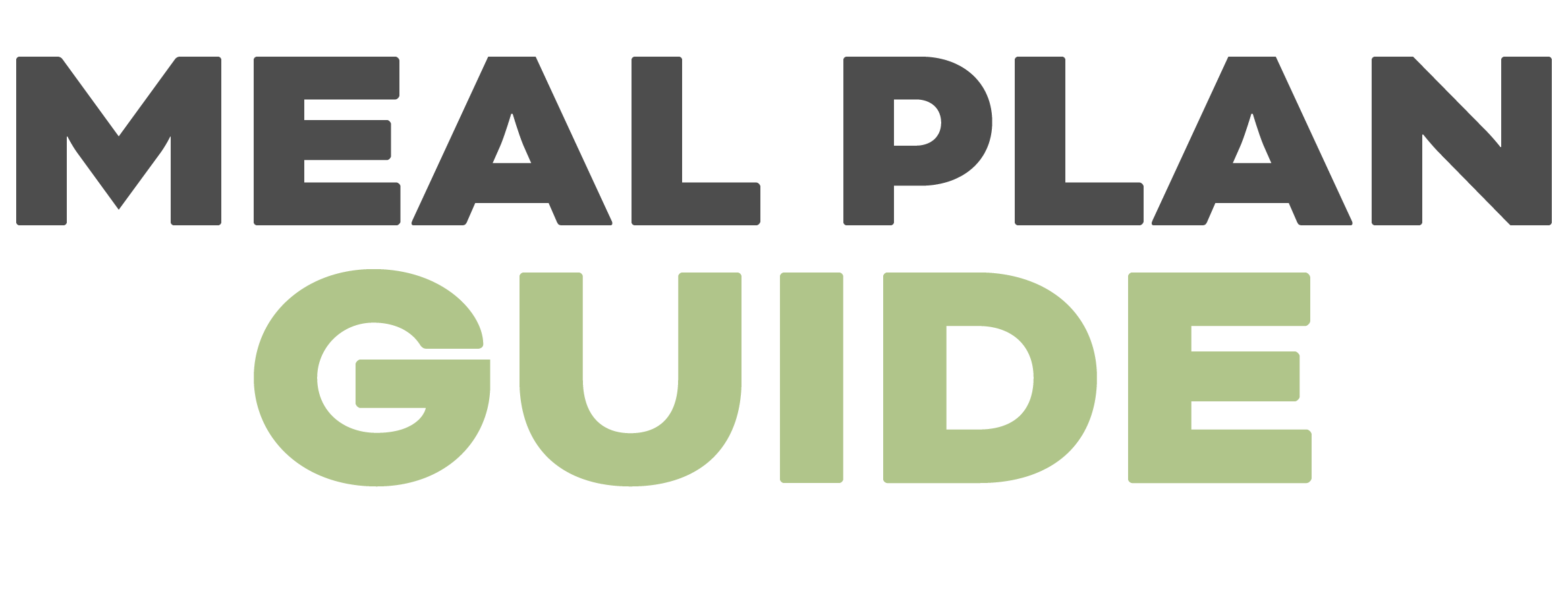 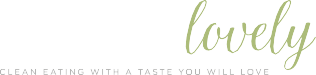 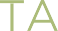 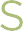 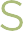 DINNERMEALINGREDIENTS NEEDEDMONSesame chicken green bean stir fry with cauliflower riceTUESScallops with cauliflower rice risotto and sauteed spinachWEDSSheet pan greek chicken + artichokes with cauliflower riceTHURSCrispy carnitas burrito bowlsFRIBlackened chicken with roasted radishes and shaved brussels sproutsSATBeef stroganoffSUNVerde chicken chiliLUNCHMEALINGREDIENTS NEEDEDMONKeto mini pizzasTUESLeftover green bean stir fryWEDSKeto mini pizzasTHURSLeftover green bean stir fryFRIKeto mini pizzasSATLeftover carnitasSUNLeftover carnitasBREAKFASTMEALINGREDIENTS NEEDEDMONSausage + brussels hashTUESSausage + brussels hashWEDSSausage + brussels hashTHURSSausage + brussels hashFRISausage + brussels hashSATSausage + brussels hashSUNSausage + brussels hashEXTRASVEGGIESFRUITSNACKSDRINKSKID FOODOTHER